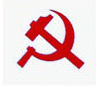 ສາທາລະນະລັດ  ປະຊາທິປະໄຕ  ປະຊາຊົນລາວສັນຕິພາບ  ເອກະລາດ  ປະຊາທິປະໄຕ  ເອກະພາບ  ວັດທະນະຖາວອນຄະນະບໍລິຫານງານພັກ ອອປສໜ່ວຍພັກຫ້ອງການ						 	          ເລກທີ......./ໜພຫກ          ນະຄອນຫຼວງວຽງຈັນ, ວັນທີ....../........ 2019ບົດສະຫຼຸບຕີລາຄາການຊີ້ນໍາ-ນໍາພາວຽກງານຫ້ອງການ ປະຈໍາເດືອນ ພຶດສະພາ 2019ແລະ ທິດທາງວຽກງານຈຸດສຸມປະຈໍາເດືອນ ມິຖຸນາ 2019 ຂອງໜ່ວຍພັກຫ້ອງການອີງຕາມ	ກົດລະບຽບ​ຂອງ​ພັກ​ປະຊາຊົນ​ປະຕິວັດ​ລາວ​ສະ​ໄໝ​ທີ X.ໂດຍອີງຕາມ​ແຜນການວຽກງານຈຸດສຸມ​ໃນ​ເດືອນ​ ພຶດສະພາ 2019 ໜ່ວຍພັກຫ້ອງການຈຶ່ງສະຫຼຸບໄດ້ດັ່ງນີ້:ການຊີ້ນໍາ-ນໍາພາວຽກງານຫ້ອງການປະຈໍາເດືອນ ເມສາ 2019ນໍາພາວຽກງານການເມືອງ-ແນວຄິດ ແລະ ຄວາມປອດໄພ​ ສະມາຊິກພັກທຸກສະຫາຍມີ ການເມືອງແນວຄິດດີ, ມີທັດສະນະຫຼັກໝັ້ນຊົນຊັ້ນ, ມີ​ຄວາມ​ສາມັກຄີທັງພາຍໃນ ແລະ ພາຍນອກ, ມີຄວາມເຊື່ອມໝັ້ນຕໍ່ແນວທາງນະໂຍບາຍຂອງພັກ ແລະ ​ມີຄວາມຮັບຜິດຊອບຕໍ່ໜ້າ​ທີ່​ວຽກງານວິຊາສະເພາະ, ຕໍານິກໍ່ສ້າງຊ່ວຍເຫຼືອກັນເຊິ່ງກັນ ແລະ ກັນ, ເຂົ້າຮ່ວມຮັບຟັງການປາຖະກະຖາວັນກຳມະກອນສາກົນ ຄົບຮອບ 133 ປີ.	ພາຍໃນໜ່ວຍພັກຫ້ອງການມີຄວາມສະຫງົບປອດໄພ 100%, ບໍ່ມີບັນຫາຫຍັງເກີດຂຶ້ນພາຍໃນໜ່ວຍພັກ ກໍຄືບັນດາສະຫາຍສະມາຊິກພັກ.ນໍາພາວຽກງານວິຊາສະເພາະວຽກງານຄົ້ນຄວ້າ-ສັງລວມໄດ້ນຳພາວຽກງານດັ່ງນີ້:ສະຫຼຸບສັງລວມຜົນງານ ເນື່ອງໃນວັນສ້າຕັ້ງອົງການໄອຍະການປະຊາຊົນ ຄົບຮອບ 30 ປີ;ສຳເລັດການການພິມປຶ້ມກອງປະຊຸມປະຈໍາປີ 2018 ແລະ ກຳລັງແຈກຢາຍໃຫ້ອົງການໄອຍະການໃນຂອບເຂດທົ່ວປະເທດ ນຳໄປຜັນຂະຫຍາຍເຂົ້າສູ່ວຽກງານຕົວຈິງຂອງຕົນເອງໃຫ້ໄດ້ຮັບຜົນດີ.ກະກຽມ ເນື້ອໃນບົດປະຖະກາຖາ ວັນສ້າງຕັ້ງອົງການໄອຍະການປະຊາຊົນ ຄົບຮອບ 30 ປີ. ພ້ອມດຽວກັນນີ້, ເພີ່ມທະວີຄວາມເອົາໃຈໃສ່ວຽກງານ ຄັດເລືອກຜົນງານ 30 ປີ; ປະກອບຂໍ້ມູນທາງດ້ານກົດໝາຍໃຫ້ຄະນະນິຕິສາດ ແລະ ລັດຖະສາດ ຕາມຄຳຮ້ອງສະເໜີ;ປັບປຸງຖານນິຕິກຳອອນລາຍ ແລະ ການຄຸ້ມຄອງເອກະສານທາງເອເລັກໂຕຼນິກ ໃຫ້ທັນສະໄໝຂື້ນກ່ວາເກົ່າ;ເອົາໃຈໃສ່ຊີ້ນໍາ-ນໍາພາ ການເຮັດວຽກງານເລຂານຸການ-ການນໍາ ເປັນຕົ້ນ ການສ້າງແຜນການເຄື່ອນໄຫວຂອງຂອງຄະນະພັກ ແລະ ຮ່າງບົດສະຫຼຸບກອງປະຊຸມສ່ອງແສງຄະນະພັກປະຈຳເດືອນ, ຕິດຕາມ ແລະ ສະຫຼຸບການເຄື່ອນໄຫວຂອງຄະນະນໍາລາຍງານສະພາແຫ່ງຊາດ, ເຂົ້າຮ່ວມກອງປະຊຸມຄົບຄະນະກໍາມາທິການແຫ່ງຊາດເພື່ອສົ່ງເສີມຄວາມກ້າວໜ້າຂອງແມ່ຍິງ, ແມ່ ແລະ ເດັກ, ວຽກງານຂາເຂົ້າ-ຂາອອກ ແລະ ວຽກງານອື່ນ ໄດ້ເຄື່ອນໄຫວເປັນປົກກະຕິຕາມທີ່ກໍານົດໃນຂໍ້ຕົກລົງວ່າດ້ວຍການຈັດຕັ້ງ ແລະ ການເຄື່ອນໄຫວຂອງຫ້ອງການ.ວຽກງານຄຸ້ມຄອງ-ບໍລິຫານ ແລະ ພິທີການໄດ້ນຳພາວຽກງານດັ່ງນີ້:ສ້າງແຜນທາສີອາຄານ ອອປສ, ແຜນສ້າງຫ້ອງມູນເຊື້ອ, ແຜນຊັບຊ້ອນຫ້ອງເຮັດວຽກຂອງກົມກວດກາ, ກົມແຜນການ ແລະຫ້ອງຝຶກອົບຮົມ ໄອທີ;ສ້າງແຜນຜຼິດຫຼຽນທີ່ລະນຶກ ວັນສ້າງຕັ້ງອົງການໄອຍະການປະຊາຊົນ ຄົບຮອບ 30 ປີ;ສ້າງແຜນເອົາໄຟຟ້າ, ນໍ້າປະປາ, ອ້ອມຮົ້ວ, ແລະ ສ້າງເຮືອນພັກພະນັກງານ ຢູ່ດິນສະຖາບັນຄົ້ນຄ້ວາ ແລະ ຝຶກອົບຮົມວຽກງານໄອຍະການປະສານສົມທົບກັບພະແນກວິທະຍາສາດ ແລະ ສິງແວດລ້ອມ ກ່ຽວກັບໃບຕາດິນ ຂອງອອປສ.ປິບັດແຜນຜຼິດເຄື່ອງແບບ, ຕົບແຕ່ງຫ້ອງຮັບແຂກ, ແປງແອ, ເສຍຄ່າທຳນຽມທາງ 2019...;ຄົ້ນຄ້ວາ ຄຳສະເໜີຂໍປ່ຽນລົດ ຂອງອົງການໄອຍະການປະຊາຊົນ ແຂວງໄຊຍະບູລີ;ວຽກງານຄຸ້ມຄອງສຳນັກງານອົງການ ແລະ ສ້ອມແປງເປັນປົກກະຕິ, ເຊັ່ນ: ກວດເຊັກ ແລະ ສ້ອມແປງລະບົບໄຟຟ້າ, ນໍ້າປະປາ, ແອເຢັນ, ກວດກາ ແລະ ກະກຽມການນໍາໃຊ້ຫ້ອງປະຊຸມຢ່າງເປັນປົກກະຕິ ແລະ ຮັບໃຊ້ການຈັດປະຊຸມຂອງພາກສ່ວນຕ່າງໆ ເປັນຕົ້ນ ອາຫານວ່າງ, ການອະນາໄມ ແລະ ອື່ນໆ; ເອົາໃຈໃສ່ຊີ້ນໍາການເຮັດອະນາໄມ​ພາຍ​ໃນ​ສໍານັກງານ ​ແລະ ສະຖານ​ທີ່​ບໍລິ​ເວນ​ອ້ອມ​ຮອບ​ສໍານັກງານໃຫ້ມີຄວາມສະອາດຈົບງາມ; ປົກປັກຮັກສາ, ຄຸ້ມຄອງພາຫະ, ຈັດພາຫະນະ ແລະ ພະນັກງານຂັບລົດ ໄປເຄື່ອນໄຫວວຽກງານທັງພາຍໃນ ນະຄອນຫຼວງວຽງຈັນ, ລົງເຄື່ອນໄຫວວຽກງານຢູ່ທ້ອງຖິ່ນ ແລະ ວຽກງານອື່ນ.ວຽກງານເຕັກນິກ-ຂໍ້ມູນ ແລະ ຂ່າວສານໄດ້ນຳພາວຽກງານດັ່ງນີ້:ເຊັນບົດບັນທຶກຊ່ວຍຈຳ (MOU) ລະຫວ່າງ ຫ້ອງການ ອອປສ ແລະ ບໍລິສັດ ເຄບີໂຄລາວເຊົ່າສິນເຊື່ອຈຳກັດ ກ່ຽວກັບການໃຫ້ທຶນການສະໜັບສະໜູນຊ່ວຍເຫລືອການພັດທະນາປັບປຸງລະບົບໄອຊີທີຂອງ  ອົງການໄອຍະການປະຊາຊົນສູງສຸດ;ເຊັນສັນຍາ ລະຫວ່າງ ຫ້ອງການ ອອປສ ແລະ ບໍລິສັດ ລາວ ໂທລະຄົມມະນາຄົມ ມະຫາຊົນ ກ່ຽວກັບການສືບຕໍ່ເຊົ່ານຳໃຊ້ອິນເຕີເນັດ ປະຈຳປີ 2019;ສ້າງແຜນການຝຶກອົບຮົມ ວຽກງານ ເຕັກນິກໄອທີ ໃຫ້ແກ່ພະນັກງານລັດຖະກອນ;ລົງຊຸກຍູ້ຕິດຕາມວຽກງານໄອທີ ຢູ່ ອົງການໄອຍະການປະຊາຊົນ ເຂດ 1 ແລະ ເຂດ 2 ນະຄອນຫລວງວຽງຈັນ;ຮ່າງບົດລາຍງານ ກ່ຽວກັບວຽກງານຖານຂໍ້ມູນ ແລະ ເວບໄຊ ຂອງອົງການໄອຍະການປະຊາຊົນ ແລະ ບົດລາຍງານ ກ່ຽວກັບວຽກງານຝຶກອົບຮົມ ໄມໂກຊ໋ອບເອັກເຊວ 2010 ຊຸດທີ 3  ໃຫ້ ທ່ານ ຫົວໜ້າ ອອປສ ຊາບ;ວຽກງານຄຸ້ມຄອງ, ກວດກາການນໍາໃຊ້ເວັບໄຊ, ການນໍາໃຊ້ລະບົບ​ໄອ​ທີ, ກວດເຊັກ ແລະ ສ້ອມແປງຄອມພິວເຕີ້, ຕິດຕາມການນໍາໃຊ້ອິນເຕີເນັດ ເປັນປົກກະຕິ; ເກັບກໍາຂ່າວ, ​ປະສານສົມທົບກັບພາກສ່ວນຕ່າງເພື່ອເອົາບົດ​ຂ່າວ ແລະ ພາບການເຄື່ອນໄຫວ​ວຽກງານໄອຍະການປະຊາຊົນຕິດກະດານຂ່າວ, ລົງ​ເວັບ​ໄຊ​ຂອງ​ອົງການ​ໄອ​ຍະ​ການ​ປະຊາຊົນ​ສູງ​ສຸດ ​ແລະ ສົ່ງອອກໜັງສືພິມ, ໂທລະພາບ.ນໍາພາວຽກງານພະນັກງານໃນ​ເດືອນໜຶ່ງຜ່ານ​ມາ ໄດ້ເອົາໃຈໃສ່ສຶກສາອົບຮົມດ້ານການເມືອງ - ແນວຄິດ ໃຫ້ແກ່ສະມາຊິກພັກ, ພະນັກງານ - ລັດຖະກອນ​ພາຍໃນຫ້ອງການ ດ້ວຍຫຼາຍວິທີ ຢ່າງເປັນປົກກະຕິ, ຊຶ່ງໄດ້ຖືເອົາວຽກງານດັ່ງກ່າວເປັນວຽກງານຕົ້ນຕໍ ໃນການຄຸ້ມຄອງຊີ້ນຳ - ນໍາພາພະນັກງານໃຫ້ມີ​ທັດສະນະ​ຫຼັກໝັ້ນການ​ເມືອງໜັກ​ແໜ້ນ, ມີຄວາມຈົ່ງຮັກພັກດີ, ເຊື່ອໝັ້ນ ແລະ ເປັນເອກະພາບຕໍ່ການນຳພາຂອງພັກ, ມີຄວາມອຸ່ນອຽນທຸ່ນທ່ຽງ ​ເປັນ​ເຈົ້າ​ການ​ໃນ​ການຈັດ​ຕັ້ງ​ປະຕິບັດໜ້າທີ່​ຂອງ​ຕົນ​ດ້ວຍ​ຄວາມ​ຮັບຜິດຊອບສູງ, ມີຈັນຍາບັນ, ມີນໍ້າໃຈຮັບໃຊ້ປະຊາຊົນດ້ວຍຄວາມສັດຊື່ບໍລິສຸດ, ປະຕິບັດລັດຖະທໍາມະນູນ ແລະ ກົດໝາຍຢ່າງເຂັ້ມງວດ, ມີແບບແຜນວິທີເຮັດວຽກດີສົມຄວນ ແລະ ໄດ້ເຂົ້າຮ່ວມເຊື່ອມຊຶມແນວທາງການເມືອງຂອງພັກເປັນປົກກະຕິ.ຮັບພະນັກງານໃໝ່ທີ່ໂຍກຍ້າຍມາແຕ່ພາກສ່ວນອື່ນ ປະກອບໃຫ້ພະແນກ ເຕັກນິກ ແລະ ຂໍ້ມູນຂ່າວສານ.ພະນັກງານ​ໄດ້ຮັບການບໍາລຸງຍົກລະດັບ ເຊັ່ນ ຝຶກອົບຮົມພາສາອັງກິດ ແລະ ເຂົ້າຮ່ວມກອງປະຊຸມຕາມການເຊື້ອເຊີນ.ໂດຍລວມແລ້ວ, ພະນັກງານ-ລັດຖະກອນພາຍໃນຫ້ອງການ ໄດ້ປະຕິບັດພາລະບົດບາດ, ສິດ ແລະ ໜ້າທີ່ຖືກຕ້ອງຕາມຂໍ້ຕົກລົງວ່າດ້ວຍການຈັດຕັ້ງ ແລະ ການເຄື່ອນໄຫວຂອງຫ້ອງການ ແລະ ປະຕິບັດລະບຽບ, ກົດໝາຍໄດ້ດີ.ນໍາພາອົງການຈັດຕັ້ງມະຫາຊົນໄດ້ເອົາໃຈໃສ່ຊີ້ນຳ - ນໍາພາ ພະນັກງານ-ລັດຖະກອນ ເຂົ້າຮັບຟັງປາຖະກາຖາ, ຮ່ວມຂະບວນອອກແຮງງານລວມ, ຂະບວນການແຂ່ງຂັນກິລາ, ສີລະປະວັນນະຄະດີ, ໄປຢ້ຽມຢາມເບິ່ງແຍງຊ່ວຍເຫຼືອເຊິ່ງກັນ ແລະ ກັນໃນເວລາຫຍຸ້ງຍາກ ເຈັບເປັນ, ເກີດລູກ ແລະ ອື່ນໆໃຫ້ຄວາມອົບອຸ່ນກັນ ໃນຍາມຫຍຸ້ງຍາກ.ນໍາພາວຽກງານກໍ່ສ້າງພັກຊີ້ນໍາ-ນໍາພາ​ປະຕິບັດກົດລະບຽບຂອງພັກຢ່າງເຂັ້ມງວດ, ຈັດຕັ້ງປະຕິບັດແຜນການກໍ່ສ້າງໜ່ວຍພັກໃຫ້ປອດໃສ, ເຂັ້ມແຂງ ແລະ ໜັກແໜ້ນ, ປັບປຸງ​ແບບ​ແຜນ​ນໍາພາ ແລະ ວິທີເຮັດວຽກໃຫ້ດີຂຶ້ນ, ບັນດາສະຫາຍສະມາຊິກພັກມີ​ສະຕິ​ຕໍ່ການຈັດ​ຕັ້ງ, ມີຄວາມເປັນແບບຢ່າງນໍາ​ໜ້າໃຫ້ແກ່ມະຫາຊົນ.ສຶກສາອົບຮົມມະຫາຊົນ 1 ສະຫາຍໄດ້ຮັບອະນຸມັດໃຫ້ຮຽນກົດລະບຽບພັກແລ້ວ. ພ້ອມດຽວກັນນີ້, ກໍໄດ້ສົ່ງລາຍຊື່ມະຫາຊົນກ້າວໜ້າ 2 ສະຫາຍ ທີ່ກອງປະຊຸມໄດ້ຮັບຮອງໃຫ້ກົມຈັດຕັ້ງ ເພື່ອພິຈາລະນາ. ພິຈາລະນາຮັບຮອງເປົ້າໝາຍມະຫາຊົນກ້າວໜ້າ 3 ສະຫາຍ ເພື່ອກໍ່ສ້າງ ແລະ ຂະຫຍາຍເຂົ້າພັກຕໍ່ໄປ;ສຶກສາ​ອົບຮົມ​ພະນັກງານໃຫ້ຮັບ​ຮູ້ ​ແລະ ​ເຂົ້າ​ໃຈ​ຕໍ່​ແນວທາງ​ນະ​ໂຍບາຍ​ຂອງ​ພັກ, ມອບຄວາມ​ຮັບຜິດຊອບໃຫ້ສະມາຊິກພັກສົມບູນລົງເລິກກໍາແໜ້ນວຽກ​ງານ​ພະນັກງານ ແລະ ວິຊາສະເພາະຂອງ​ເປົ້າ​ໝາຍ​ຂະຫຍາຍ​ເຂົ້າ​ພັກ.ໂດຍລວມແລ້ວສະມາຊິກພັກທຸກສະຫາຍມີທັດສະນະຫຼັກໝັ້ນຊົນຊັ້ນ, ຮັດແໜ້ນ​ຄວາມ​ສາມັກຄີ, ບໍລິ​ສຸດ​ສັດ​ຊື່, ອຸ່ນ​ອ່ຽນ​, ທຸ່ນທ່ຽງ, ຫ້າວຫັນ​ມີຄວາມຮັບຜິດຊອບຕໍ່ໜ້າ​ທີ່​ວຽກ​ງານ, ມີແບບແຜນວິທີເຮັດວຽກ, ປະຕິບັດວຽກງານຕາມແຜນການທີ່ວາງໄວ້;ຈຸດອ່ອນ ແລະ ບົດຮຽນທີ່ຖອດຖອນໄດ້ຈຸດອ່ອນການສຶກສາອົບຮົມການເມືອງ-ແນວຄິດ ໃຫ້ແກ່ສະມາຊິກພັກ, ພະນັກງານ ທີ່ຢູ່ພາຍໃຕ້ການນຳພາຂອງໜ່ວຍພັກຫ້ອງການ ແມ່ນຍັງບໍ່ທັນເຮັດໄດ້ຢ່າງຕໍ່ເນື່ອງ ແລະ ເລິກເຊິ່ງ, ການຕຳນິຕິຊົມຕົນເອງ ແລະ ຜູ້ອື່ນ ເພື່ອກັນກໍ່ສ້າງ ເຊິ່ງກັນ ແລະ ກັນ ຍັງບໍ່ທັນໄດ້ເຮັດໄດ້ດີ, ຈິ່ງເຮັດໃຫ້ຄຸນທາດການເມືອງ, ສະຕິຕໍ່ການຈັດຕັ້ງ, ຈັນຍາບັນ ກໍ່ຄືຄວາມຮັບຜິດຊອບ, ຄວາມເສຍສະຫຼະຂອງສະມາຊິກພັກຈຳນວນໜຶ່ງ ເພື່ອຜົນປະໂຫຍດສ່ວນລວມ  ແມ່ນຍັງບໍ່ທັນສູງເທົ່າທີ່ຄວນ;ບົດບາດ ແລະ ຄວາມສາມາດນຳພາຂອງໜ່ວຍພັກຫ້ອງການ ຍັງບໍ່ທັນໄດ້ຮັບການເຊີດຊູເທົ່າທີ່ຄວນ, ສະມາຊິກພັກຈຳນວນໜຶ່ງ ຍັງຂາດຄວາມເປັນແບບຢ່າງນໍາໜ້າ, ການປະຕິບັດບາງວຽກງານວິຊາສະເພາະທີ່ຊັກຊ້າແກ່ຍາວ ເປັນຕົ້ນ ການຈັດຕັ້ງປະຕິບັດງົບປະມານໃນຮ່ວງທີ່ພົວພັນກັບຫ້ອງການ, ການເປັນເສນາທິການດ້ານການກະກຽມບາງເນື້ອໃນເອກະສານບໍ່ທັນໄດ້ດີ ເປັນຕົ້ນ ບໍ່ທັນສາມາດວິເຄາະວິໄຈບັນຫາໄດ້.   ບົດຮຽນທີ່ຖອດຖອນໄດ້ຕ້ອງປັບປຸງແບບແຜນ ແລະ ວິທີການນຳພາຂອງໜ່ວຍພັກ ຕໍ່ວຽກງານຫ້ອງການ; ຫັນມະຕິຂອງພັກທີ່ໄດ້ເຊື່ອມຊືມແລ້ວ ເຂົ້າໃນວຽກງານຕົວຈິງ. ພ້ອມກັນນັ້ນ, ຕ້ອງລົງເລິກປັບປຸງຮາກຖານການເມືອງ ຢູ່ໃນໜ່ວຍພັກ,ເປັນຕົ້ນແມ່ນ: ຄວາມເຂັ້ມງວດໃນການການປະຕິບັດກົດລະບຽບຂອງພັກ, ຄວາມເປັນແບບຢ່າງນໍາໜ້າ ແລະ ການປະຕິບັດຫຼັກການຕໍານິສົ່ງຂ່າວເຊິ່ງກັນແລະກັນ, ຫຼັກການລວມສູນປະຊາທິປະໄຕ: ເຮັດວຽກເປັນໝູ່ຄະນະ ແຕ່ບຸກຄົນຮັບຜິດຊອບ. ເພີ່ມທະວີຄຸນນະພາບໃນການດໍາເນີຊີວິດພັກ ໂດຍຕິດພັນກັບຄວາມຮັບຜິດຊອບຂອງແຕ່ລະຄົນ, ຂອງແຕ່ລະສະຫາຍ. ໃນນີ້, ໜ່ວຍພັກ ຕ້ອງໄດ້ເພີ່ມຄວາມຮັບຜິດຊອບສູງຂື້ນ ແລະ ຈະຕ້ອງໄດ້ຮັບຟັງຄວາມເຫັນຈາກຂັ້ນລຸ່ມ ໃຫ້ຫຼາຍຂື້ນ.ລົງເລິກຊີນຳ-ນຳພາການປະຕິບັດວຽກງານວິຊາສະເພາະ, ຖືເອົາໝາກຜົນຂອງວຽກງານ ເປັນບ່ອນອິງຕົ້ນຕໍ່ໃນການຕີລາພະນັກງານ ເພື່ອຊອກໃຫ້ເຫັນບຸກຄົນທີ່ດີເດັ່ນຢ່າງແທ້ຈິງ ໃນຂະບວນການປະຕິບັດໜ້າທີ່ວຽກງານ.ທິດທາງ, ວຽກງານຈຸດສຸມປະຈໍາເດືອນ ມິຖຸນາ 2019ນໍາພາວຽກງານການເມືອງ-ແນວຄິດ ແລະ ຄວາມປອດໄພ​ສຸມໃສ່ວຽກງານນຳພາການເມືອງ-ແນວຄິດ: ເພີ່ມທະວີການສຶກສາອົບຮົມການເມືອງ-ແນວຄິດໃຫ້ຫຼາຍຂື້ນ ແລະດ້ວຍຫຼາກຫຼາຍວິທີ ໂດຍສະເພາະ ແມ່ນການຜັນຂະຫຍາຍ ມະຕິ 7 ຂອງຄະນະບໍລິຫານສູນກາງພັກໂດຍຕິດພັນກັບວຽກງານຮັບຟັງການປະຖະກາຖາວັນສຳຄັນຂອງຊາດ ເພື່ອແນໃສ່ເຮັດໃຫ້ພະນັກງານ-ລັດຖະກອນ ເຂົ້າໃຈແຈ້ງ ຕໍ່ແນວທາງຂອງພັກ ແລະໃຫ້ເຊື່ອໝັ້ນຕໍ່ການນຳພາຂອງພັກ, ມີທັດສະນະຫຼັກໝັ້ນຊົນຊັ້ນ ແລະຮູ້ຈຳແນກມິດ ແລະ ສັດຕູຢ່າງຈະແຈ້ງ. ພ້ອມດຽວກັນນີ້, ເພີ່ມທະວີ ການດຳເນີນຊີວິດການເມືອງ ປະຈຳເດືອນພາຍໃນໜ່ວຍພັກ ໃຫ້ເຂັ້ມຂຸ້ນກ່ວາເກົ່າ ແລະມີເນື້ອໃນກວ່າເກົ່າ, ຍົກສູງການຕຳນິກໍ່ສ້າງເຊິ່ງກັນແລະກັນ ເພື່ອແນ່ໃສ່ ເພີ່ມທະວີ​ຄວາມ​ສາມັກຄີ, ແລະ ​ມີສະຕິຕໍ່ການຈັດຕັ້ງ, ມີຄວາມຮັບຜິດຊອບສູງຕໍ່ໜ້າ​ທີ່​ວຽກງານວິຊາສະເພາະ.	ຮັບປະກັນໃຫ້ ພາຍໃນໜ່ວຍພັກຫ້ອງການມີຄວາມສະຫງົບປອດໄພ 100%, ບໍ່ໃຫ້ມີບັນຫາຫຍັງເກີດຂຶ້ນພາຍໃນໜ່ວຍພັກ ກໍຄືບັນດາສະຫາຍສະມາຊິກພັກ.  ນໍາພາວຽກງານວິຊາສະເພາະວຽກງານຄົ້ນຄວ້າ-ສັງລວມສຸມໃສ່ນຳພາວຽກງານດັ່ງລຸ່ມນີ້:ດຳເນີນຊີວິດການເມືອງພາຍໃນໜ່ວຍພັກຫ້ອງການ ອອປສ;ເຊື່ອມຊືມມະຕິ 7 ຂອງກອງປະຊຸມຄົບຄະນະບໍລິຫານງານສູນກາງພັກ ໃຫ້ສະມາຊິກພັກ ແລະ ພະນັກງານ ທີ່ຂື້ນກັບການຊີ້ນຳຂອງໜ່ວຍພັກຫ້ອງການ; ສືບຕໍ່ກະກຽມ ເນື້ອໃນບົດປະຖະກາຖາ ວັນສ້າງຕັ້ງອົງການໄອຍະການປະຊາຊົນ ຄົບຮອບ 30 ປີ.- ສືບຕໍ່ສະຫຼຸບລາຍງານຜົນຂອງການຈັດຕັ້ງປະຕິບັດກົນໄກການບໍລິຫານຄະດີຄົບວົງຈອນຂອງອົງການໄອຍະການປະຊາຊົນແຕ່ລະຂັ້ນ ປະຈຳໄຕມາດ I/2019;ສືບຕໍ່ປັບປຸງຖານນິຕິກຳອອນລາຍ ແລະ ການຄຸ້ມຄອງເອກະສານທາງເອເລັກໂຕຼນິກ ໃຫ້ທັນສະໄໝຂື້ນກ່ວາເກົ່າ;- ເອົາໃຈໃສ່ຊີ້ນໍາ-ນໍາພາການເຮັດວຽກງານເລຂານຸການ-ການນໍາ, ວຽກງານສົ່ງເສີມຄວາມກ້າວໜ້າຂອງແມ່ຍິງ, ວຽກງານຂາເຂົ້າ-ຂາອອກ ແລະ ວຽກງານອື່ນໃຫ້ມີປະສິດທິພາບ.ວຽກງານຄຸ້ມຄອງ-ບໍລິຫານ ແລະ ພິທີການສຸມໃສ່ນຳພາວຽກງານ:ຮັບແຂກໄອຍະການບັນດາປະເທດເພື່ອນມິດ ທີ່ມາຢ້ຽມຢາມ ແລະ ເຮັດວຽກຢູ່ອົງການໄອຍະການປະຊາົຊນ;ກະກຽມທາສີອາຄານ ອອປສ, ສ້າງຫ້ອງມູນເຊື້ອ, ຊັບຊ້ອນຫ້ອງເຮັດວຽກຂອງກົມກວດກາ, ກົມແຜນການ ແລະຫ້ອງຝຶກອົບຮົມໄອທີ;ກະກຽມຜຼິດຫຼຽນທີ່ລະນຶກ ວັນສ້າງຕັ້ງອົງການໄອຍະການປະຊາຊົນ ຄົບຮອບ 30 ປີ;ສືບຕໍ່ສ້າງແຜນເອົາໄຟຟ້າ, ນໍ້າປະປາ, ອ້ອມຮົ້ວ, ແລະ ສ້າງເຮືອນພັກພະນັກງານ ຢູ່ດິນສະຖາບັນຄົ້ນຄ້ວາ ແລະ ຝຶກອົບຮົມວຽກງານໄອຍະການສືບຕໍ່ປະສານສົມທົບກັບພະແນກວິທະຍາສາດ ແລະ ສິງແວດລ້ອມ ກ່ຽວກັບໃບຕາດິນ ຂອງອອປສ.ກະກຽມຜຼິດເຄື່ອງແບບ, ຕົບແຕ່ງຫ້ອງຮັບແຂກ, ແປງແອ, ເສຍຄ່າທຳນຽມທາງ 2019...;ສືບຕໍ່ຄົ້ນຄ້ວາ ຄຳສະເໜີຂໍປ່ຽນລົດ ຂອງອົງການໄອຍະການປະຊາຊົນ ແຂວງໄຊຍະບູລີ.ວຽກງານເຕັກນິກ-ຂໍ້ມູນ ແລະ ຂ່າວສານສຸມໃສ່ນຳພາວຽກງານ:ສືບຕໍ່ການ ມອບ-ຮັບເຄື່ອງຊ່ວຍຈາກບໍລິສັດເຄບີໂຄລາວເຊົ່າສິນເຊື່ອຈຳກັດ;ສືບຕໍ່ລົງເຄື່ອນໄຫວທ້ອງຖິ່ນ 3 ແຂວງ ອຸດົມໄຊ, ຫລວງນໍ້າທາ ແລະ ບໍ່ແກ້ວ;ສຶບຕໍ່ການຄຸ້ມຄອງນຳໃຊ້ລະບົບເຄື່ອຂ່າຍ, ອິນເຕີເນັດ (Hotspot, Database, Website, Mail server and Internet Gateway and Share-net OSPP), ການສ້ອມແປງ ແລະ ຕິດຕັ້ງວິນໂດຼ ແລະ ບັນຫາອື່ນໆ;ສືບຕໍ່ຕິດຕາມໃນການນໍາໃຊ້ຖານຂໍ້ມູນຂອງສອງກົມກວດກາຄະດີແພ່ງ ແລະ ອາຍາ ເນື່ອງຈາກວ່າ : ໄດ້ມີການປັບປຸງແກ້ໄຂໃຫ້ສຳເລັດແລ້ວ ແຕ່ບໍ່ຕີຂໍ້ມູນເຂົ້າໃນລະບົບຖານມູນດັ່ງກ່າວ ແລະ ເຮັດໃຫ້ພວກເຮົາບໍ່ສາມາດຕິດຕາມຊຸກຍູ້ພັດທະນາປັບປຸງໄດ້;ສືບຕໍ່ແຜນພັດທະນາປັບປຸງລະບົບ ໄອຊີທີ Information communication Technology (ICT) ແລະເຮັດວຽກຮ່ວມກັບຊ່ຽວຊານໄອຊີທີຈາກມູນນິທິຄົ້ນຄວ້າ ສ.ເກົາຫຼີ;ສືບຕໍ່ ການອອກແບບ, ຕົບແຕ່ງ ແລະ ພິມເນື້ອໃນໃສ່ ວາລະສານໄອຍະການປະຊາຊົນ ລາຍ	ໄຕມາດທີ 02 3,4 ແລະ 5 ສະບັບທີ 11;ສືບຕໍ່ຕິດຕາມເກັບກໍາຂ່າວສານ, ຄະນະພັກ, ຄະນະນຳ ແລະ ບັນດາກົມ, ຫ້ອງການ ພາຍໃນອົງການໄອຍະການປະຊາຊົນສູງສຸດໃນທົ່ວປະເທດ ແລະ ຕ່າງປະເທດ ເພື່ອລົງຂ່າວທາງໂທລະພາບ,​ ສື່ໜັງສືພີມຕ່າງໆ ແລະ ເວບໄຊ (Website) ຂອງ ອອປສ; https://www.ospp.gov.la ນໍາພາວຽກງານພະນັກງານສືບຕໍ່ນໍາພາພະນັກງານປະຕິບັດລະບຽບ ​ແລະ ກົດໝາຍ, ຂໍ້ຕົກລົງວ່າດ້ວຍການຈັດຕັ້ງ ແລະ ການເຄື່ອນໄຫວຂອງຫ້ອງການ. ຊີ້ນໍາ-ນໍາພາ, ຕິດຕາມຊຸກຍູ້ການປະຕິບັດວຽກງານຕາມແຜນການຢ່າງມີຈຸດສຸມ, ຊຸກຍູ້, ສົ່ງເສີມການຍົກລະດັບໃນດ້ານຕ່າງໆ, ເຂົ້າຮ່ວມກອງປະຊຸມຕ່າງໆ;ຕິດຕາມກວດ ແລະ ຊຸກຍູ້ການປະຕິບັດວຽກງານຈຸດສຸມ. ຊຸກຍູ້, ສົ່ງເສີມ ແລະ ສ້າງເງື່ອນໄຂອໍານວຍ​ຄວາມ​ສະດວກ​ໃຫ້ພະນັກງານ​ໄດ້ຮັບການບໍາລຸງຍົກລະດັບ, ເຂົ້າຮ່ວມກອງປະຊຸມສໍາມະນາ ແລະ ການຝຶກອົບຮົມໃນຫົວຂໍ້ຕ່າງໆ​.ນໍາພາອົງການຈັດຕັ້ງມະຫາຊົນຊີ້ນໍາ-ນໍາພາສະມາຊິກ 3 ອົງການຈັດຕັ້ງມະຫາຊົນ​ແຂ່ງຂັນ​ກັນປະຕິບັດ​ໜ້າ​ທີ່​ວຽກ​ງານວິຊາສະເພາະ​ທີ່​ໄດ້​ຮັບ​ມອບໝາຍ​ໃຫ້​ສໍາ​ເລັດ​ຕາມແຜນການທີ່ວາງໄວ້;ເຂົ້າຮ່ວມສ້າງ​ຂະ​ບວນການແຂ່ງຂັນການປະຕິບັດວຽກງານວິຊາສະເພາະ ແລະ ຂະບວນການອື່ນເພື່ອ​ຂໍ່ານັບ​ຮັບ​ຕ້ອນວັນສໍາຄັນຕ່າງໆໃຫ້ເປັນຂະບວນຟົດຟື້ນ.ນໍາພາວຽກງານກໍ່ສ້າງພັກຊີ້ນໍາ-ນໍາພາ​ປະຕິບັດກົດລະບຽບຂອງພັກຢ່າງເຂັ້ມງວດ, ຈັດຕັ້ງປະຕິບັດແຜນການກໍ່ສ້າງໜ່ວຍພັກໃຫ້ປອດໃສ, ເຂັ້ມແຂງ ແລະ ໜັກແໜ້ນ, ປັບປຸງ​ແບບ​ແຜນ​ນໍາພາ ແລະ ວິທີເຮັດວຽກໃຫ້ດີຂຶ້ນ, ບັນດາສະຫາຍສະມາຊິກພັກຕ້ອງມີ​ສະຕິ​ຕໍ່ການຈັດ​ຕັ້ງ, ມີຄວາມເປັນແບບຢ່າງນໍາ​ໜ້າໃຫ້ແກ່ມະຫາຊົນ.ສຶກສາອົບຮົມມະຫາຊົນກ້າວໜ້າທີ່ໄດ້ຮຽນກົດລະບຽບພັກແລ້ວ 1 ສະຫາຍ ແລະ ຂື້ນເປົ້າໝາຍມະຫາຊົນເພື່ອສ້າງເປັນເປົ້າໝາຍຂະຫຍາຍເຂົ້າພັກ;​​ສຸມໃສ່ເຂົ້າຮ່ວມບັ້ນດຳເນີນຊີວິດການເມືອງ ກະກຽມກອງປະຊຸມໃຫຍ່ຂອງບັນດາໜ່ວຍພັກ ອອປສ, ສຶກສາ​ອົບຮົມ​ພະນັກງານໃຫ້ຮັບ​ຮູ້ ​ແລະ ​ເຂົ້າ​ໃຈ​ຕໍ່​ແນວທາງ​ນະ​ໂຍບາຍ​ຂອງ​ພັກ, ມອບຄວາມ​ຮັບຜິດຊອບໃຫ້ສະມາຊິກພັກສົມບູນລົງເລິກກໍາແໜ້ນວຽກ​ງານ​ພະນັກງານ ແລະ ວິຊາສະເພາະຂອງ​ເປົ້າ​ໝາຍ​ຂະຫຍາຍ​ເຂົ້າ​ພັກມາດຕະການຈັດຕັ້ງປະຕິບັດ	ຄະນະໜ່ວຍພັກຕ້ອງກໍາແໜ້ນ ແລະ ເພີ່ມທະວີການຊີ້ນໍາ-ນໍາພາສະມາຊິກພັກ, ພະນັກງານ-ລັດຖະກອນເຊື່ອມຊຶມທິດ​ທາງ​ໜ້າ​ທີ່ວຽກ​ງານ​ຈຸດ​ສຸມ ແລະ ຈັດຕັ້ງປະຕິບັດໃຫ້ສໍາເລັດຜົນຕາມ​ແຜນການທີ່ໄດ້ວາງໄວ້.	​ແຕ່​ລະ​ພະ​ແນ​ກຕ້ອງ​ເປັນ​ເຈົ້າ​ການ​ຜັນ​ຂະຫຍາຍ​ເປັນ​​ແຜນການ ​ໂດຍ​ແມ່ນສະມາຊິກພັກແຕ່ລະສະຫາຍຕ້ອງເປັນແບບຢ່າງນໍາ​ໜ້າ, ​ເປັນ​ເຈົ້າ​ການສ້າງແຜນວຽກລະອຽດເພື່ອຈັດຕັ້ງປະຕິບັດ​ໃຫ້​ສໍາ​ເລັດ​ຜົນ.	ຄະນະໜ່ວຍພັກຕ້ອງຕິດຕາມ, ຊຸກຍູ້ການຈັດຕັ້ງປະຕິບັດແຜນການ, ສະຫຼຸບຕີບລາຄາ, ຖອດຖອນບົດຮຽນ​ ແລະ ສ່ອງ​ແສງ​ລາຍ​ງານ, ຂໍທິດຊີ້ນໍາຄະນະ​ພັກຂັ້ນເທິງຢ່າງເປັນປົກກະຕິ.									ເລຂາໜ່ວຍພັກ